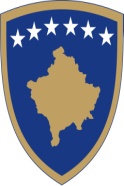 Republika e KosovësRepublika Kosova-Republic of KosovoQeveria –Vlada-GovernmentMinistria e Mjedisit, Planifikimit Hapsinor dhe InfrastrukturësMinistarstvo Životne Sredine, Prostormog Planiranja i Infrastrukture Ministry of Environment, Spatial Planning and InfrastrucureKONCEPT DOKUMENTI PËR VLERËSIMIN STRATEGJIK MJEDISORPërgatitur nga Ministria e Mjedisit, Planifikimit Hapsinor dhe Infrastrukturës / Departamenti për Mbrojtjen e Mjedisit dhe UjëravePrishtinë, 2021EKIPI I ZHVILLIMIT TË POLITIKAVEPËRMBLEDHJE E KONCEPT DOKUMENTITSHKURTESATHyrjePËRKUFIZIMI I PROBLEMIT  Koncept Dokumenti për Vlerësimin Strategjik Mjedisor (VSM) synon të identifikojë mungesat në Ligjin ekzistues për Vlerësimin Strategjik Mjedisor Nr. 03/L-230 dhe harmonizimin e plotë me Direktivën 2001/42 EC e Parlamentit Evropian dhe e Këshillit të datës 27 Qershorit 2001, për vlerësimin e efekteve të planeve dhe programeve të caktuara në mjedis duke pasur parasysh angazhimin e Republikës së Kosovës për të përafruar legjislacionin e sajë në sektorët përkatës me atë të BE-së dhe për ta zbatuar atë, në mënyrë efektive (Marrëveshja e Stabilizimit dhe Asocimit - MSA - ndërmjet Bashkimit Europian dhe Kosovës).Ligji ekzistues për Vlerësimin Strategjik Mjedisor Nr. 03/L-230(VNM), është miratuar nga Kuvendi i Republikës së Kosovës më 30 shtator 2010. Me këtë ligj është transpozuar pjesërisht Direktiva 2001/42/EC e Parlamentit Evropian dhe e Këshillit të datës 27 Qershorit 2001, për vlerësimin e efekteve të planeve dhe programeve të caktuara në mjedis (kundërthënëse me pasusin e parë).Qëllimi kryesor i këtij Koncept Dokumenti është të verifikohet ndikimi nga qëndrimi i  Sekretariatit të Komunitetit të Energjisë në lidhje me vlerësimin strategjik mjedisor në sektorin e energjisë, mundësia e ndryshimit në sistemin e Kosovës për VSM, me qëllim të balancimit të detyrimeve të Kosovës që rrjedhin nga Traktati i Komunitetit të Energjisë si dhe të MSA me kapacitetin e autoriteteve kompetente dhe në përputhje me kërkesat e legjislacionit të BE-së.Gjithashtu, ky koncept dokument rregullon kërkesat dhe kriteret për zbatimin e vlerësimit të nevojës për vlerësimin dhe zbatimin e vlerësimit strategjik; përcakton kornizat për ndërhyrje në strategji, plane dhe programe, të cilat i nënshtrohen nevojës për vlerësimin e ndikimit në mjedis, kritereve për përcaktimin e ndikimit të mundshëm të rëndësishëm të ndryshimeve dhe / ose plotësimeve në strategji, plane ose programe mjedisore në procedurat e vlerësimit dhe mënyrën e zbatimit të procedurës së vlerësimit, mënyrën e zbatimit të procedurës së vlerësimit strategjik, përmbajtjen e detyrueshme dhe mënyrën e përgatitjes së studimit strategjik dhe procedurës përkatëse, përmbajtjen e detyrueshme të mendimeve dhe akteve të tjera në atë procedurë, afatet në atë procedurë, përmbajtjen e detyrueshme të raportit për mënyrën e integrimit në strategji, plan ose program të kushteve dhe mbrojtjes së mjedisit të përcaktuara nga vlerësimi strategjik, mënyrën e monitorimit të gjendjes së mjedisit në lidhje me ndikimet e rëndësishme të strategjisë, planit dhe programit gjatë zbatimit të tyre, mënyrën e verifikimit të zbatimit të masave mjedisore, etj.Procesi i hartimit të Koncept Dokumentit për përmirësimin dhe harmonizimin e legjislacionit kosovar për Vlerësim Strategjik Mjedisor, është iniciuar nga Ministria e Mjedisit, Planifikimit Hapsinor dhe Infrastrukturës (MMPHI) dhe është në përputhje me Planin Vjetor të Punës të Qeverisë së Republikës së Kosovës për vitin 2020, në veçanti: Objektivi 1 - Plotësimi i kornizës ligjore, zhvilllimi i politikave, menaxhimi dhe monitorimi i gjendjes së mjedisit, Aktiviteti A 8.6.4. Hartimi i Koncept Dokumentit për Vlerësimin Strategjik Mjedisor.  Për të pasur një pasqyrë të qartë të ndikimit të amendamenteve të propozuara në sistemin dhe procedurat e VSM-së, është kryer një analizë e saktë e dokumentacionit ekzistues dhe procesi i konsultimit me aktorët përkatës që janë përfshirë në proces.Për zhvillimin e këtij Koncept Dokumenti u morën në konsideratë dhe u analizuan burimet e mëposhtme të informacionit, në veçanti:Komentet e siguruara nga stafi kompetent në MMPHI, duke përfshirë sugjerimet dhe rekomandimet mbi kufizimet kryesore të identifikuara në gati dhjet vitet  e zbatimit të ligjit  të VSM-së.Raportet e vlerësimit ligjor dhe institucional, të përgatitura në pesë vitet e fundit, me qëllim të identifikimit të kufizimeve të mëdha eventuale në zbatimin e procedurave të VSM-së. Analiza e kuadrit ligjor aktual dhe e ndikimit të amendamenteve të propozuara në procedurat ekzistuese të VSM-së.Kontributi i grupit punues i cili përfshinë anëtarë nga institucionet relevante të Qeverisë së Republikës së Kosovës.Rezultatet kryesore të procesit të vlerësimit dhe konsultimit janë:Korniza ligjore duhet të harmonizohet me acquis mjedisor të BE-së, qëndrimin e Sekretariatit të Komunitetit të Energjisë dhe Protokollin mbi Vlerësimin Strategjik Mjedisor të Konventës mbi Vlerësimin e Ndikimit në Mjedis në Kontekstin Ndërkufitar, Kiev, 21 Maj 2003 duke marrë parasysh kapacitetin zbatues të institucioneve përgjegjëse dhe mësimin e nxjerrë pas më shumë se nëntë viteve të zbatimit të Ligjit për Vlerësimin Strategjik Mjedisor.Procedurat ekzistuese të VSM duhet të përmirësohen dhe të harmonizohen me legjislacionin tjetër relevant mjedisor (mbrojtja e natyrës, mbrojtja e ujërave, ajrit    etj.).Koncept dokumenti për Vlerësim Strategjik Mjedisor përmban në vete opsionet për zgjidhjen e problemeve të cilat krijohen si pasojë e aktiviteteve nga ana e operatorëve të cilët veprojnë në mjedis.Duke marrë parasysh ndryshimet në legjislacionin e BE-së, përvojës gjatë viteve të zbatimit të këtij ligji ekzistues dhe duke marrë parasysh:MSA dhe në veçanti Nenet 115 dhe 116 për "Mjedisin" dhe "Ndryshimet Klimatike"Objektivat e MMPHI dhe aktivitetet e Planit Vjetor të Punës së Qeverisë së Republikës së Kosovës për vitin 2020Ligji ekzistues për Vlerësimin Strategjik Mjedisor duhet të rishikohet, me qëllim të parandalimit dhe përmirësimit të gjendjes së mjedisit dhe shëndetit, duke përmirsuar procedurat e Vlerësimit Strategjik Mjedisor.Procedura e Vlerësimit Strategjik Mjedisor (VSM) është një mjet i domosdoshëm vendimmarrës, për të parandaluar ndikimin negativ në mjedis dhe për të siguruar përfitime afatgjata dhe zhvillim të qëndrueshëm. Për këtë arsye procedurat e VSM duhet të zbatohen plotësisht dhe të përputhen rregullisht me politikat e rëndësishme mjedisore; me kontekstin teknik dhe me mjete të cilat janë duke u zhvilluar në mënyrë të konsiderueshme (p.sh. ndryshimi i klimës, rreziku nga aksidentet dhe fatkeqësitë).Në fakt, për të siguruar një nivel të lartë të mbrojtjes së mjedisit, duhet të ndërmerren veprime parandaluese për projekte të caktuara, të cilat për shkak të cenueshmërisë së tyre ndaj aksidenteve të mëdha dhe/ose fatkeqësive natyrore (si përmbytja, ose tërmetet) kanë të ngjarë të kenë efekte të konsiderueshme negative në mjedis.1.1.	Përshkrimi i politikës dhe kornizës ligjore ekzistueseDuke u nisur nga fakti se Vlerësimi strategjik mjedisor është procesi i vlerësimit të ndikimeve të mundshme të rëndësishme mjedisore që mund të rezultojnë nga zbatimi i një strategjie, plani dhe programi, kjo procedurë përfshin përcaktimin e përmbajtjes së studimit strategjik, përgatitjen e një studimi strategjik dhe vlerësimin e tërësisë dhe ekspertizës së studimit strategjik, veçanërisht në lidhje me alternativat e arsyeshme të strategjisë, planit dhe programit, procedurën për dhënien e mendimit të vlerësimit strategjik, rezultatet e konsultimeve ndërkufitare nëse kërkohet me ligj, informimin dhe pjesëmarrjen e publikut, procedurën e dhënies së mendimit të institucionit qëndror administrativ kompetent për procedurën e vlerësimit strategjik si dhe mënyrën e raportimit miratimit strategjisë, planit ose programit.Veprimtaritë të cilat mund të shkaktojnë ndotje të ajrit, ujit dhe tokës, janë të obliguara që para ndërtimit rrespektivisht pas ndryshimeve apo rekonstruimit të impianteve, ta bëjnë Vlerësimin Strategjik Mjedisor, konform Ligjit për Strategjik Mjedisor, Nr. 03/L-230.Me këtë rast përcaktohen kushtet, me qëllim të mbrojtjes sa më të mirë të mjedisit, duke parandaluar dhe eliminuar sa më shumë ndotjen, kryesisht nga burimi i sajë dhe për të siguruar menaxhimin e resurseve natyrore, kontrollin e ndotjes dhe krijimin e një ekuilibri të qëndrueshëm në mes aktivitetit të njeriut dhe zhvillimit socio-ekonomik, në njërën anë dhe të mirave natyrore dhe kapacitetit rigjenerues të natyrës, nga ana tjetër. Ministria e Mjedisit, Planifikimit Hapsinor dhe Infrastrukturës (MMPHI) e Republikës së Kosovës koordinon aktivitetet në fushën e mbrojtjes së mjedisit, me qëllim të promovimit të zhvillimit koherent të politikave të mbrojtjes së mjedisit.Strukturat specifike të MMPHI kryejnë detyrat e përcaktuara në Ligjin për Mbrojtjen e Mjedisit, Ligjin për Vlerësimin Strategjik Mjedisor dhe aktet e tjera ligjore.Departamenti i Mbrojtjes së Mjedisit dhe Ujërave (DMMU) i MMPHI është përgjegjës për të propozuar, zhvilluar dhe zbatuar dokumentet e politikave, strategjitë dhe legjislacionin për fushën e mbrojtjes së mjedisit.Vlerësimi shtesë i politikës aktualeQë nga fillimi i miratimit të tij fushëveprimi i VSM-së është zgjeruar ndjeshëm, për të përballuar sfidat e vazhdueshme që ndërlidhen me zbatimin e parimit të zhvillimit të qëndrueshëm, për të zvogëluar, shmangur ose kompensuar pasojat e mundshme negative mjedisore të aktiviteteve zhvillimore. Objektivi kryesor është të maksimizojë përfitimet e projektit dhe të minimizojë ndikimet e padëshiruara.Ndikimet potenciale ndërkufitare të projektit të propozuar, si dhe masat parandaluese të ndërlidhura, gjithashtu rregullohen në legjislacionin e VSM-së (BE dhe kombëtare) kundër degradimit ndërkufitar të mjedisit.Figura1: Dokumentet përkatëse të politikave, ligjet dhe aktet nënligjoreMe hartimin e Ligjit për Vlerësimin Strategjik Mjedisor dhe legjislacionit sekondar që do të derivoj nga Ligji i ri do të përmbushet obligimi i Republikës së Kosovës në aspektin e përafrimit të legjislacionit vendorë me atë të BE-së.Vlen të theksohet se një ndër qëllimet kryesore për hartimin e ligjit ekzistues është edhe transpozimi i plotë i Direktivës 2001/42 EC e Parlamentit Evropian dhe e Këshillit dhe Protokollit mbi Vlerësimin Strategjik Mjedisor në Kontekstin Ndërkufitar, Kiev, 21 maj 2003.Figura1: Pema e problemit, që paraqet problemin kryesor, shkaqet e tij dhe efektet1.2.	Problemi kryesor, shkaqet, dhe palët e interesuaraKrahasuar me vendet e Evropës qëndrore, Kosova mund të llogaritet si shtet me shumë probleme mjedisore. MMPHI gjat aktiviteteve të saja ka identifikuar problemet kryesore, shkaqet e problemeve dhe efektet si dhe ka identifikuar palët e interesit. Si rezultat i kësaj është paraqitur edhe nevoja e hartimit të Ligjit të ri për Vlerësim Strategjik Mjedisor» Problemet kryesore: Menaxhimi jo i mirë i çështjeve mjedisore, një mjedis i trashëguar në gjendje të degraduar si pasojë e kujdesit të mangët nga e kaluara në të gjitha sektorët. Në vitet e fundit me zbatimin më të mirë të legjislacionit kjo gjendje ka filluar të përmirësohet por ka nevojë për intervenim shtesë, i cili do të parashihet me hartimin e ligjit të ri.  » Shkaqet e problemeve:Mjedisi i degraduarKosova ka trashëguar nga e kaluara një mjedis të degraduar nga aktiviteti i madh industrial dhe të kontaminuar si pasojë e këtyre aktiviteteve. Impiantët e mëdhenj industrial kanë operuar me teknologji të vjetëruara, sektori i bujqësisë nuk ka qenë i paisur me mjete moderne dhe ekologjike, sektori i transportit ka qenë i ngarkuar me makineri të stërvjetruara të cilat kanë kontribuar në ndotjen e mjedisit, veprimtaritë minerare kanë funksionuar pa ndonjë kontrollë si pasojë e së cilës kan krijuar dëmtime serioze dhe në disa raste edhe të pariparueshme për mjedis.Vështërsitë në zbatimin e legjislacionit si pasojë e mospërfshirjes së planeve dhe programeve të veçanta në Ligjin ekzistuesMeqenëse ligji në fuqi nuk ka mundur ti parasheh mungesat e veta me fillimin e zbatimit të tij, me kalimin e kohës është paraqitur edhe nevoja për plotësimin e tij me plane dhe programe të veqanta me qëllim të plotësimit të zbrazëtirave të cilat kan dalë në pah. Mungese e kapaciteteve profesionaleËshtë realitet që Kosova është një shtet i ri dhe me përvoja të pakta. Gjat këtyre viteve vazhdimisht është punuar në këtë drejtim dhe jan arritur rezultate të prekshme në këtë aspekt, mirpo angazhimi në këtë fushë duhet të vazhdoj ende deri në plotësimin e kapaciteteve profesionale të domosdoshme përmes angazhimit të stafit në trajnime dhe puntori të ndryshme.Mungesa e kapaciteteve humane të inspektoratit për mbrojtjen e mjedisit	Inspektorati mjedisor, i cili vepron në kuadër të MMPHI, është i kufizuar në fushveprimin e tij si pasojë e numrit të kufizuar të stafit. Për këtë arsye si detyrë parësore duhet të mbetet ngritja e kapaciteteve humane dhe profesionale të këtij digasteri mjaft të rëndësishëm në aspektin e parandalimit dhe pengimit të dëmtimit të mjedisit.» Efektet e problemeve: Ndikimi në shëndet dhe mjedisProcesi i Vlerësimit strategjik mjedisor ka një impakt të madh në mjedis dhe shëndet. Trajtimi jo i drejtë i kësaj fushe prodhon një disbalanc me pasoja negative për mjedisin dhe shëndetin e njeriut. Si pasojë e kësaj mund të vije deri te krijimi i burimeve të reja të ndotjes së ajrit, ujit, degradimi i mjedisit, me çrast rezikohen të gjithë përbërsit mjedisorë si ajri, uji, toka si dhe shëndeti njerëzor dhe flora dhe fauna.    Ndikimet socialeProcesi i Vlerësimit strategjik mjedisor gjithashtu ka një impakt të madh edhe në aspektin social ku si pasojë e degradimit të mjedisit vjen edhe deri te ndotja e përbërësve mjedisor me çrast rezikohet jetëgjatësia, shëndeti dhe mirëqenja e shoqërisë.» Identifikimi i palëve të interesuara dhe të ndikuara:MMPHI gjat hartimit të koncept dokumentit ka identifikuar dhe bashkëpunuar me palët e interesit. Në bashkëpunim me institucionet e linjës dhe akterët tjerë ka ndërmarrë aktivitete të ndryshme me çëllim të sigurimit të shkallës së lartë të mbrojtjes së mjedisit dhe të nxitjes së zhvillimit të qëndrueshëm.  Zbatimi i Ligjit për Barazi Gjinore  Procesi i Vlerësimi Strategjik Mjedisor mund të ndikojn ndryshe te burrat dhe grat për shkak të statuseve sociale, politike dhe ekonomike. Prandaj është e rëndesishme perspektiva gjinore dhe marrja parasysh e nevojave, prioriteteve dhe interesave të ndryshme të grave dhe burrave, si:- Integrimi i barazisë gjinore në politikat dhe strategjitë për Vlerësimin Strategjik Mjedisor, dhe- Lidhja e gjinisë me ndikimet të cilat mundt të krijohen nga procesi i Vlerësimi Strategjik Mjedisor.Figura 2: Pasqyrë e palëve të interesuara bazuar në përkufizimin e problemitQËLLIMI DHE OBJEKTIVAT2.1. QëllimiQëllimi primar i këtij koncept dokumenti është sigurimi i instrumenteve për integrimin e çështjeve të mjedisit në procedurën e përgatitjes dhe miratimit të planeve dhe projekteve tek të cilat ekziston mundësia, që me realizimin e tyre të shkaktojnë ndikime të konsiderueshme në mjedis me të cilin veprim sigurohen niveli i lartë i mbrojtjes së mjedisit dhe kushtet për zhvillim të qëndrueshëm.ObjektivatObjektivi strategjik Objektivi i strategjik i kësaj politike është  integrimi i mbrojtjes së mjedisit në të gjithë sektorët, në mënyrë që të jetë pjesë e politikave të përgjithshme zhvillimore dhe programeve (të zhvillimit të sektorit),  që  rrjedh nga  Strategjia e Mbrojtjes së Mjedisit dhe Zhvillimit të Qëndrueshëm 2013-2022. Objektivat specifike:Shqyrtimin e politikave ekzistuese kombëtare për procedurat e VSM në përputhje me acquistë BE-së dhe me Planin Vjetor të Punës Harmonizimin e procedurave të VSM me procedurat e legjislacionit dhe politikat tjera përkatëse mjedisore, duke përfshirë ndryshimet klimatikeFigura 3: Objektivat relevante të QeverisëOPSIONETGjat hartimit të këtij Koncept Dokumenti nga grupi punues janë propozuar tri opsione:Opsionin pa asnjë ndryshim, Opsionin për përmirësimin e zbatimit dhe ekzekutimit pa ndryshime ligjore, dheOpsionin për hartimin e Ligjit të ri për Vlerësimin Strategjik Mjedisor.3.1. Opsioni asnjë ndryshimOpsioni i parë që konsiderohet është opsioni pa asnjë ndryshim. Kjo nënkupton se problemi i paraqitur në kapitullin 1 do të vazhdojë të egzistoj, gjegjësisht vlerësimi strategjik mjedisor do të zbatohet vetëm për sektorë të gjerë. Madje edhe në kuadër të këtyre sektorëve VSM nuk do të zbatohet gjithmonë për shkaqet e përcaktuara më lartë.Për opsionin e parë grupi punues ka shpreh qëndrimin se me përzgjedhjen e opsionit të parë nuk do të arrihet asnjë progres në këtë fushë, pra do të ruhet gjendja ekzstuese prandaj e ka hedhur poshtë këtë opsion.3.2. Opsioni për përmirësimin e zbatimit dhe ekzekutimitOpsioni i dytë i përzgjedhur nga grupi punues është opsioni për përmirësimin e zbatimit dhe ekzekutimit të ligjit për VSM. Ky opsion përfshinë aktivitete si në vijim: Informimi i institucioneve publike për rëndësinë e zbatimit të ligjit për plane dhe programe.Informimi i publikut për rëndësinë e VSM.Informimi i shoqërisë civile për rëndësinë e VSM.Trajnimi i zyrtarëve të institucioneve publike për  VSM. Kjo përfshinë trajnimin e zyrtarëve të MMPHI, MBPZHR, MTI, MIT, Komunave dhe institucioneve të tjera.Grupi punues ka ardhë në përfundim se ky opsion nuk mund të përzgjidhet si opsion i drejtë për shkak se me përzgjedhjen e këtij opsioni nuk do të arrihet qëllimi i plotë për rregullimin e kësaj fushe, prandaj ky opsion është cilësuar si jo adekuat dhe nuk është miratuar. 3.3. Opsioni i tretë – Hartimi i Ligjit për Vlerësim Strategjik MjedisorOpsioni i tretë përfshinë hartimin e Ligjit për Vlerësimin strategjik mjedisor. Me hartimin e Ligjit për Vlerësim strategjik mjedisor do të krijohet mundësia për menaxhim më të mirë të kësaj fushe, që nënkupton krijimin e një baze ligjore më të mirë dhe të harmonizuar me kërkesat të cilat dalin nga legjislacioni vendor dhe nga ai i BE-së në lidhje me procedurat e vlerësimit strategjik mjedisor si dhe me kërkesat nga protokolli i Kievit për këtë fushë.Qëllimi i Protokollit të Kievit është të sigurojë një nivel të lartë të mbrojtjes së mjedisit, përfshirë edhe mbrojtjen e shëndetit, duke: siguruar se qështjet mjedisore do të merren parasysh gjat zhvillimit të planeve dhe programeve; kontribuar në konsiderimin e shqetësimeve mjedisore gjat përgatitjes së politikave dhe legjislacionit;vendosur procedura të qarta, transparente dhe efektive për vlerësimin strategjik mjedisor;siguruar pjesëmarrjen e publikut në procesin e vlerësimit strategjik mjedisor; integruar qështjet mjedisore në masat dhe instrumente të dizajnuara për zhvillim të qëndrueshëm.Vlerësimi strategjik mjedisor, bazuar në konventë, do të bëhet për planet dhe projektet të cilat përgatiten për bujqësi, pylltari, peshkim, energji, industri duke përfshirë minierat, transportin, zhvillimin rajonal, menaxhimin e mbeturinave, menaxhimin e ujit, telekomunikacionin, turizmin, planifikimin e qytetit dhe të tokës ose përdorimin e tokës, dhe të cilat vendosin kornizën për miratimin e zhvillimit të ardhshëm për projektet të cilat kërkojnë një vlerësim të ndikimit në mjedis sipas legjislacionit kombëtar. Prandaj, grupi punues ka përzgjedhur këtë opsion si opsion të nevojshëm për rregullimin e problematikës së vlerësimit strategjik mjedisor.IDENTIFIKIMI DHE VLERËSIMI I NDIKIMEVE TË ARDHSHMEGjat analizës së ndikimeve të cilat do të paraqiten me rastin e përzgjedhjes së Opsionit të tretë, hartimi i Ligjit të ri për Vlerësimin Strategjik Mjedisor, grupi punues ka identifikuar dhe vlerësuar ndikimet si në vijim:Ndikimet ekonomike:Rritja e numrit të punëtorëve në sektorin e inspektoratit, me të cilën do të krijohet lehtësirë për gjetjen e vendit të punësObligimi i biznesit për dhënie të informatave të reja të cilat do të jenë më të thjeshtëzuaraInvestimi i kompanive vendore dhe nga diaspora në veprimtari të rejaRritja e investimeve të huajaPromovimi i inovacionit dhe hulumtimeveNdikimet shoqërore:Ndikimi në arsimNdikimi në ruajtjen e trashëgimisë kulturoreNdikimi në informim më të mirë të qytetarëveNdikimet mjedisore:Zvogëlimi i ndotjes nga aktivitetet në sektorë të ndryshëm Mbrojtja e specieve të mbrojtura apo të rrezikuara në zonat e operimeveMinimizimi i reziqeve nga aksidentet mjedisore dhe zjarriMbrojtja e tokave, ujërave dhe ajrit nga ndotjaNdikimet në të drejtat themelore:Sigurimi i të drejtës së qytetarëve për të jetuar në ambient të pastër dhe të sigurtëNdikimi gjinor:Mbrojtja e parimit të barazisë gjinoreNdikimet tek të rinjtë:Krijimi i vendeve të reja të punësPërmirësimi i kushteve të punësNdikimet në ngarkesën administrative:Hartimi i planeve dhe programeve Ndikimi i NMV-ve:Detyrimi i bizneseve të cilat kërkohen me legjislacionin në fuqi;Me hartimin e akteve nënligjore të cilat do të derivojnë nga Ligji i ri do të synohet në thjeshtëzimin e mënyrës së dhënies së të dhënaveNdikimet në shëndet:Ky ligj do të ket ndikimi në shëndet të qytetarëve në aspekt pozitiv. Qëllimi i Ligjit është që ta parandaloj dëmtimin e mjedisit e cila si rezultat ka edhe një mjedis më të pastër, parakusht për zvogëlimin e rrezikut për shëndetin jo vetëm të njerëzve por në të njejtën kohë edhe të kafshëve dhe botës bimore.Figura 4: Ndikimet më të rëndësishme të identifikuara për kategorinë e ndikimit4.1. Sfidat me mbledhjen e të dhënaveGjat hartimit të draft koncept dokumentit për Vlerësim Strategjik Mjedisor nuk ka pasur ndonjë sfidë e madhe në mbledhjen e të dhënave pasi që janë futur mangësitë të cilat janë evidentuar në Ligjin për Vlerësimin Strategjik Mjedisorë në fuqi.KOMUNIKIMI DHE KONSULTIMIPalët kryesore të involvuara në procesin e draftimit të këtij Koncept Dokumenti janë MMPHI, MFT, ZKM dhe MIE.Gjat hartimit të këtij Koncept Dokumenti janë mbajtur takime të Grupti Punues, gjatë të cilave është diskutuar qëllimi dhe përmbajtja e këtij dokumenti. Anëtarët e GP gjithashtu kanë komunikuar dhe kanë dhënë suxherimet e tyre edhe me anë të postës elektronike.Hapi tjetër gjat hartimit të këtij dokumenti ka qenë edhe organizimi i debatit edhe me përfaqësues të tjerë të institucioneve qëndrore dhe lokale të cilat nuk kanë qenë anëtarë të grupit punues si dhe me përfaqësues nga shoqëria civile dhe qytetarë të interesuar. Grupi Punues ka marrë qëndrim që pas përfundimit të draftimit të Koncept Dokumentit të njejtën ta publikoj në web faqen zyrtare të MMPHI-së me qëllim të marrjes së komenteve nga palët e interesuara dhe për këtë të njejtit i ka njoftuar, dhe i ka ftuar për pjesëmarrje aktive.Figura 6: Përmbledhje e aktiviteteve të komunikimit dhe konsultimit të kryera për një koncept dokumentKRAHASIMI I OPSIONEVEGjat draftimit të Koncept Dokumentit Grupi Punues ka propozuar tri opsionet e mundëshme, dhe ka bërë analizën e qdo opsioni ndarazi.Opsioni i parë nuk parasheh ndonjë ndryshim, pra rruajtjen e status quo-së, opsion i cili nuk i plotëson kërkesat që dalin nga nevoja e transpozimit të legjislacionit vendor me atë të BE-së, si dhe nuk rregullon në mënyrë të duhur zbatimin e planeve dhe programeve mjedisore që kanë të bëjnë me këtë fushë. Grupi punues nk e ka vlerësuar si opsion të duhur prandaj edhe e ka refuzuar një opsion të tillë. Vlenë të theksohet se në rastin e përzgjedhjes së këtij opsioni nuk do të kishte ndikim buxhetor.Opsioni i dytë parasheh përmirësimin në zbatim të ligjit në fuqi, si dhe ngërthen në vete disa aktivitete.Grupi punues ka ardhë në përfundim se ky opsion nuk mund të përzgjidhet si opsion i drejtë për shkak se me përzgjedhjen e këtij opsioni nuk do të arrihet qëllimi i plotë për rregullimin e kësaj fushe, prandaj ky opsion është cilësuar si jo adekuat dhe e ka refuzuar edhee këtë opsion. Në rastin e përzgjedhjes së këtij opsioni grupi punues ka vlerësuar se do të kishte ndikim buxhetor.Opsioni i tretë, opsion i rekomanduar nga grupi punues, bazohet në kërkesat reale me qëllim të avansimit të problematikës së Vlerësimit Strategjik Mjedisor. Ky opsion pafrasheh hartimin e ligjit të ri me qka plotësohen të gjitha kërkesat që dalin nga nevoja e transpozimit të legjislacionit vendor me atë të BE-së dhe MSA-ja.Me përzgjedhjen e opsionit të tretë do të ket ndikime buxhetore, por këto implikime do të mbulohen nga buxheti i MMPHI-së.Planet e zbatimit për opsionet e ndryshme[Përmblidhni shkurtimisht Opsionin 2. Përshkruani se si ky opsion adreson problemin kryesor, shkaqet dhe efektet e identifikuara në Pemën e Problemit.]Figura 7: Plani i zbatimit për Opsionin 36.2. Tabela e krahasimit me të tre opsionetFigura 8: Krahasimi i opsioneveKONKLUZIONET DHE HAPAT E ARDHSHËM7.1. Dispozitat për monitorimin dhe vlerësiminMonitrorimin e zbatimit dhe vlerësimin e Ligjit për Vlerësim Strategjik Mjedisor e realizon MMPHI.Shtojca 1: Forma e vlerësimit për ndikimin ekonomikShtojca 2: Forma e vlerësimit për ndikimet  shoqëroreShtojca3: Forma e vlerësimit për ndikimet mjedisoreShtojca 4: Forma e vlerësimit për ndikimin e të drejtave themelorehttp://ec.europa.eu/environment/eia/sea-legalcontext.htmKoncept Dokumenti për Vlersimin Strategjik Mjedisor Koncept Dokumenti për Vlersimin Strategjik Mjedisor Koncept Dokumenti për Vlersimin Strategjik Mjedisor ProduktData e parashikuar e përfundimitData e parashikuar e përfundimitKoncept DokumentiKoncept Dokumenti për Vlersimin Strategjik MjedisorKoncept Dokumenti për Vlersimin Strategjik MjedisorShënim shpjeguesEkipiEmriEmriUdhëheqësi i ekipitAbdullah PirçeAbdullah PirçeZyrtari nga Departamenti i Integrimit Europian dhe Koordinimit të PolitikaveEkspert në lëndëZyrtari LigjorZyrtari i buxhetitTjetërOrari për kompletimin e dokumentitOrari për kompletimin e dokumentitDataData e fillimitData e fillimit25.03.2019Përfundimi i Pjesës 1 dhe 2Përfundimi i Pjesës 1 dhe 212.04.2019Përfundimi i Pjesës 3, 4 dhe 5Përfundimi i Pjesës 3, 4 dhe 525.04.2019Përfundimi i Pjesës 6Përfundimi i Pjesës 620.05.2019Konsultimet me palët e interesuaraKonsultimet me palët e interesuara24.05.2019 Njoftim i shkurtër për Sekretarin Gjeneral dhe MinistrinNjoftim i shkurtër për Sekretarin Gjeneral dhe MinistrinPërfundimi i Pjesës 7Përfundimi i Pjesës 705.06.2019Përfundimi i gjithë dokumentitPërfundimi i gjithë dokumentit19.10.2020Konsultimi ndërministrorKonsultimi ndërministror12.06.2019Rishikimet dhe Drafti përfundimtar nënshkruar nga MinistriRishikimet dhe Drafti përfundimtar nënshkruar nga MinistriDorëzimi në Sekretariatin Koordinues të QeverisëDorëzimi në Sekretariatin Koordinues të QeverisëRishikimet dhe Koncept Dokumentitfinal, i nënshkruar nga MinistriRishikimet dhe Koncept Dokumentitfinal, i nënshkruar nga MinistriDiskutimi në takimin e QeverisëDiskutimi në takimin e Qeverisë11.04.2019Informacionet e përgjithshmeInformacionet e përgjithshmeTitulliKoncept Dokumenti për Vlerësim Strategjik MjedisorMinistria bartëseMinistria e Mjedisit, Planifikimit Hapsinor dhe Infrastrukturës / Departamenti për Mbrojtjen e Mjedisit dhe Ujërave/ Divizioni për Menaxhimin e Ndotjes IndustrialePersoni kontaktuesAbdullah Pirçe Tel. 038 200 32 116 PVPQAktiviteti A8.6.4.Prioriteti strategjikNuk kaVendimiVendimiÇështja kryesoreProblemi kryesor:Menaxhimi jo i mirë i çështjeve mjedisore  Shkaqet e problemit:Mjedisi i degraduarVështërsitë në zbatimin e legjislacionit si pasojë e mospërfshirjes së planeve dhe programeve të veçanta në Ligjin ekzistuesMungese e kapaciteteve profesionaleMungesa e kapaciteteve humane te inspektoratit per mbrojtjen e mjedisitEfektet e problemit:Ndikimi në shëndet dhe mjedisNdikimet socialPërmbledhje e konsultimeveGjat konsultimeve ndërministrore për koncept dokumentin në fjalë nuk ka pasur komentePërmbledhje e konsultimeve[Listoni aktivitetet kryesore të konsultimit publik të realizuar. Gjithashtu shënoni datën e fillimit dhe datën e përfundimit të konsultimit publik përmes internetit. Listoni numrin e organizatave që ofruan përgjigje në këtë konsultim, numrin e komenteve të marra dhe përfundimet kryesore nga procesi i konsultimit publik. Referojuni raportit për konsultimin publik që duhet të dorëzohet së bashku me koncept  dokumentin për miratim nga Qeveria.]Opsioni i propozuarOpsioni 3 – Hartimi i Ligjit të ri për VSMNdikimet kryesore të pritshmeNdikimet kryesore të pritshmeNdikimet buxhetoreHartimi i Ligjit për Vlerësim Strategjik Mjedisor do të ket ndikim buxhetor dhe do të zbatohet në kuadër të kufijve aktual buxhetor të MMPHI.Ndikimet ekonomike Me hartimin e Ligjit për Vlerësim Strategjik Mjedisor do të ket ndikime ekonomike por këto ndikime do të jenë të vogla.Ndikimet shoqëroreMe hartimin e Ligjit për Vlerësim Strategjik Mjedisor do të ket ndikime ekonomike por këto ndikime do të jenë kryesisht në aspektin pozitiv.Ndikimet mjedisoreHartimi i Ligjit për Vlerësim Strategjik Mjedisor do të ket ndikim mjedisor në aspektin pozitiv për mjedisinNdikimet ndër-sektorialeMe hartimin e Ligjit për Vlerësim Strategjik Mjedisor do të ketë ndikime ndërsektoriale, sepse Ligji parasheh një bashkëpunim ndërsektorial më të madh me qëllim të zbatimit të sajë në nivel të venditNgarkesat administrative për kompanitëHartimi i Ligjit për Vlerësim Strategjik Mjedisor mund të krijoj ngarkesë administrative për kompanit që operojnë në vend mirëpo këto ngarkesa nuk do të krijojnë kosto të papërballueshme për operatorë.Testi i NVM-veMe miratimin e Ligjit për Vlerësim Strategjik Mjedisor do të detyrohen ti përmbahen obligimeve të parapara me ligj.Hapat e ardhshëmHapat e ardhshëmAfatshkurtërPas miratimit të Koncept Dokumentit për Vlerësimin Strategjik Mjedisor do të fillohet me hartimin e Ligjit të ri për Vlerësimin Strategjik Mjedisor. AfatmesëmPas hartimit të Ligjit për Vlerësimin Strategjik Mjedisor dhe miratimit të tij do të organizohen tryeza të rrumbullakta për ta promovouar këtë ligj  me qëllim të njoftimit të institucioneve në nivel qendror dhe lokal me këtë ligj dhe mënyrës së zbatimit të tij si dhe do të fillohet me hartimin dhe zbatimin e legjislacionit sekundarë që derivojnë nga ky ligjMMPHIMinistria e Mjedisit, Planifikimit Hapsinor dhe InfrastrukturësAMMKAgjencioni për Mbrojtjen e Mjedisit të KosovësZKMZyra e KryeministritMTIMinistria e Tregtisë dhe IndustrisëMIMinistria e InfrastrukturësMFTMinistria e Financave dhe TransfereveMAPLMinistria e Administrimit të Pushtetit LokalMBPZhRMinistria e Bujqësisë, Pylltarisë dhe Zhvillimit RuralTitulliKoncept Dokumenti për Vlerësimit Strategjik MjedisorMinistria bartëseMinistria e Mjedisit, Planifikimit Hapsinor dhe Infrastrukturës/ Departamenti për Mbrojtjen e Mjedisit dhe Ujërave/ Divizioni për Menaxhimin e Ndotjes IndustrialePersoni kontaktuesAbdullah PirçeTel. 038 200 32 116PVPQAktiviteti A8.6.4.PKZMSAPrioriteti strategjikPrioriteti strategjik i Koncept Dokumentit është rregullimi i problematikës mjedisore në fushën e vlerësimeve staregjike mjedisore (plotësim ndryshimi i Ligjit për Vlerësim Strategjik Mjedisor)Grupi punuesMMPHI, ZKM, MIE Abdullah Pirçe,           Kryesues, MMPHINaim Alidema,           Zëvendës kryesues, MMPHIMalsore Jonuzi,           Anëtare, MMPHIMiradije Gërguri,        Anëtare, MMPHINazmi Maxhera,         Anëtar, MMPHIKujtesa Haliti,              Anëtare, MMPHIHikmete Morina,         Anëtare, MMPHIShpresa Sheremeti,      Anëtare, MMPHILindita Morina,            Anëtare, MMPHIZymer Mrasori,            Anëtar, MMPHIMustafë Hyseni,           Anëtar, MMPHITafë Veselaj,                  Anëtar, MMPHIAlbulena Maloku,        Anëtare, MMPHIAdil Bytyqi,                   Anëtar, ZKMRemzi Sylejmani,          Anëtar, MMPHIErëza Abrashi,              Anëtare, ZKMLulzim Korenica,         Anëtar, MMPHI Informata shtesëNuk ka informata shtesë Dokument i politikave, ligj ose akti nën-ligjorLidhja me politikën apo dokumentin planifikues përmes internetit ose me aktet ligjore në Gazetën ZyrtareInstitucioni(et) shtetëror (e) përgjegjës(e) për zbatimRoli dhe detyrat e Institucionit(eve)Strategjia e Mbrojtjes së Mjedisit dhe Zhvillimit të Qëndrueshëm 2013-2022https://mmph.rks-gov.net/repository/docs/Strategjia_e_Mbrojtjes_sCAB_Mjedisit_-_2013_-2022_Shqip_405256.pdfMMPHILigji nr. 03/L-230 per Vlerësimin Strategjik Mjedisorhttps://gzk.rks-gov.net/ActDetail.aspx?ActID=2711MMPHI, Departamenti për Mbrojtjen e Mjedisit dhe Ujërave, Institcionet publikeMMPHI ka për detyrë të përcjellë zhvillimin e planeve dhe projekteve me qëllim të mbojtjes së mjedisit.Institucionet të cilat zhvillojnë plane ose programe janë te obliguara që krahas zhvillimit të tyre të punojnë edhe në vlerësimin strategjik mjedisor, me qëllim të zhvillimit të një plani ose programi të qëndrueshëm.Problemi kryesorNdikimet në shëndet dhe mjedisProblemi kryesorNdikimet socialProblemi kryesorMenaxhimi jo i mirë i çështjeve mjedisore  ShkaqetMjedis i degraduarShkaqetVështërsitë në zbatimin e legjislacionit si pasojë e mospërfshirjes së planeve dhe programeve të veçanta në LigjShkaqetMungese e kapaciteteve profesionale ShkaqetMungesa e kapaciteteve humane te inspektoratit per mbrojtjen e mjedisit Emri i palës së interesuarShkaku/qet me të cilat është e lidhur palaEfekti-et me të cilat është e lidhur palaMënyra me të cilën pala është e lidhur me këtë shkak (shkaqe) apo efektin (efektet)MMPHI - Departamenti për Mbrojtjen e Mjedisit dhe UjëraveMospërfshirja e planeve dhe programeve te veçanta në legjislacionin në fuqiMungesa e kapaciteteve profesionale- Nevoja për transpozimin e direktivave dhe rregulloreve të cilat nuk janë transpozuar ende në legjislacionin vendor, si dhe nevoja përplotësim ndryshimin e legjislacionit në fuqi (UA-ve)- Nevoja për pjesëmarrjen e vazhdueshme të stafit në punëtori dhe trajnime regjionale dhe ndërkombëtare.MMPHI -Inspektorati për Mbrojtjen e MjedisitMungesa e kapaciteteve humane të inspektoratit për mbrojtjen e mjedisit Nevoja për shtimin e stafit dhe trajnimin  e tyre të vazhueshëm me qëllim të ngirjes së kapaciteteve profesionaleInstitucionet publike të nivelit qëndror dhe loklalMospërfshirja e planeve dhe programeve të veçantaMungesë e kapaciteteve profesionale - Nevoja për zbatimin e legjislacionit në fuqi në nivel qëndror dhe lokal-- Nevoja për pjesëmarrjen e vazhdueshme të stafit në punëtori dhe trajnime vendore, regjionale dhe ndërkombëtare.QytetarëtPjesëmarrja në debate publike të organizuara nga operatorët me qëllim të informimit për aktivitetet të cilat do ti ndërmarr. Dëmtimi i mjedist, ndikimet sociale Prezenca e vogël e qytetarëve në debate; Shoqëria civile pasive,ABGJZbatimi i Ligjit për Barazi Gjinore Respektimi i përfshirjes së barabartë gjinor.Qëllimi i politikësEmri i dokumentit përkatës të planifikimit (burimi)Sigurimi i instrumenteve për integrimin e çështjeve të mjedisit në procedurën e përgatitjes dhe miratimit të planeve dhe programeveSipas këtij Koncept DokumentiObjektivi strategjik - Integrimi i mbrojtjes së mjedisit në të gjithë sektorët, në menyrë që të jetë pjesë e politikave të përgjithshme zhvillimore dhe programeve (të zhvillimit të sektorit);Strategjia e Mbrojtjes së Mjedisit dhe Zhvillimit të Qëndrueshëm 2013-2022Objektivat specifike - Shqyrtimi i politikave ekzistuese kombëtare për procedurat e VSM në përputhje me acquistë BE-së dhe me Planin Vjetor të Punës- Harmonizimi i procedurave të VSM me procedurat e legjislacionit dhe politikat tjera përkatëse mjedisore, duke përfshirë ndryshimet klimatikeSipas këtij Koncept DokumentiSipas këtij Koncept DokumentiKategoritë e ndikimeveNdikimet përkatëse të identifikuaraNdikimet ekonomikeRritja e numrit të punëtorëve në sektorin e inspektoratit, me të cilën do të krijohet lehtësirë për gjetjen e vendit të punës; Obligimi i biznesit për dhënie të informatave të reja të cilat do të jenë më të thjeshtëzuara; Investimi i kompanive vendore dhe nga diaspora në veprimtari të reja; Rritja e investimeve të huaja; Promovimi i inovacionit dhe hulumtimeveNdikimet shoqëroreNdikimi në arsim; Ndikimi në ruajtjen e trashëgimisë kulturore; 	Ndikimi në informim më të mirë të qytetarëveNdikimet mjedisoreZvogëlimi i ndotjes nga aktivitetet në sektorë të ndryshëm si: kontrollimi i përdorimit të plehërave në sektorin e bujqësisë, parandalimi i përdorimit të lëndëve djegëse të cilat lirojnë sasi të mëdha të ndotësve; Mbrojtja e specieve të mbrojtura apo të rrezikuara në zonat e operimeve; Minimizimi i reziqeve nga aksidentet mjedisore dhe zjarri; Mbrojtja e tokave, ujërave dhe ajrit nga ndotjaNdikimet në të drejtat themeloreSigurimi i të drejtës së qytetarëve për të jetuar në abient të pastër dhe të sigurtëNdikimi gjinorMbrojtja e parimit të barazisë gjinoreNdikimet tek të rinjtëKrijimi i vendeve të reja të punës; Përmirësimi i kushteve të punësNdikimet në ngarkesën administrativeHartimi i planeve dhe programeveNdikimi i NMV-veDetyrimi i bizneseve të cilat kërkohen me legjislacionin në fuqi; Me hartimin e akteve nënligjore të cilat do të derivojnë nga Ligji i ri do të synohet në thjeshtëzimin e mënyrës së dhënies së të dhënaveNdikimi në shëndetKy ligj i ri do të ket ndikimi në shëndet të qytetarëve në aspekt pozitiv. Qëllimi i Ligjit është që ta parandaloj dëmtimin e mjedisit e cila si rezultat ka edhe një mjedis më të pastër, parakusht për zvogëlimin e rrezikut për shëndetin jo vetëm të njerëzve por në të njejtën kohë edhe të kafshëve dhe botës bimoreProcesi i konsultimit synon: Njoftimin e institucioneve të nivelit qëndror dhe lokal si dhe të publikut të gjerë me procesin e hartimit të Koncept Dokumentit për Vlerësimin Strategjik Mjedisor;  Përmbushjen e obligimeve në aspektin e harmonizimit të legjislacionit vendor me atë të BE-së; Identifikimin e palëve të cilat do të kenë obligime për monitorim dhe raportimin e të dhënave;Transparencën gjat hartimit të Koncept Dokumentit për Vlerësimin Strategjik MjedisorProcesi i konsultimit synon: Njoftimin e institucioneve të nivelit qëndror dhe lokal si dhe të publikut të gjerë me procesin e hartimit të Koncept Dokumentit për Vlerësimin Strategjik Mjedisor;  Përmbushjen e obligimeve në aspektin e harmonizimit të legjislacionit vendor me atë të BE-së; Identifikimin e palëve të cilat do të kenë obligime për monitorim dhe raportimin e të dhënave;Transparencën gjat hartimit të Koncept Dokumentit për Vlerësimin Strategjik MjedisorProcesi i konsultimit synon: Njoftimin e institucioneve të nivelit qëndror dhe lokal si dhe të publikut të gjerë me procesin e hartimit të Koncept Dokumentit për Vlerësimin Strategjik Mjedisor;  Përmbushjen e obligimeve në aspektin e harmonizimit të legjislacionit vendor me atë të BE-së; Identifikimin e palëve të cilat do të kenë obligime për monitorim dhe raportimin e të dhënave;Transparencën gjat hartimit të Koncept Dokumentit për Vlerësimin Strategjik MjedisorProcesi i konsultimit synon: Njoftimin e institucioneve të nivelit qëndror dhe lokal si dhe të publikut të gjerë me procesin e hartimit të Koncept Dokumentit për Vlerësimin Strategjik Mjedisor;  Përmbushjen e obligimeve në aspektin e harmonizimit të legjislacionit vendor me atë të BE-së; Identifikimin e palëve të cilat do të kenë obligime për monitorim dhe raportimin e të dhënave;Transparencën gjat hartimit të Koncept Dokumentit për Vlerësimin Strategjik MjedisorProcesi i konsultimit synon: Njoftimin e institucioneve të nivelit qëndror dhe lokal si dhe të publikut të gjerë me procesin e hartimit të Koncept Dokumentit për Vlerësimin Strategjik Mjedisor;  Përmbushjen e obligimeve në aspektin e harmonizimit të legjislacionit vendor me atë të BE-së; Identifikimin e palëve të cilat do të kenë obligime për monitorim dhe raportimin e të dhënave;Transparencën gjat hartimit të Koncept Dokumentit për Vlerësimin Strategjik MjedisorProcesi i konsultimit synon: Njoftimin e institucioneve të nivelit qëndror dhe lokal si dhe të publikut të gjerë me procesin e hartimit të Koncept Dokumentit për Vlerësimin Strategjik Mjedisor;  Përmbushjen e obligimeve në aspektin e harmonizimit të legjislacionit vendor me atë të BE-së; Identifikimin e palëve të cilat do të kenë obligime për monitorim dhe raportimin e të dhënave;Transparencën gjat hartimit të Koncept Dokumentit për Vlerësimin Strategjik MjedisorProcesi i konsultimit synon: Njoftimin e institucioneve të nivelit qëndror dhe lokal si dhe të publikut të gjerë me procesin e hartimit të Koncept Dokumentit për Vlerësimin Strategjik Mjedisor;  Përmbushjen e obligimeve në aspektin e harmonizimit të legjislacionit vendor me atë të BE-së; Identifikimin e palëve të cilat do të kenë obligime për monitorim dhe raportimin e të dhënave;Transparencën gjat hartimit të Koncept Dokumentit për Vlerësimin Strategjik MjedisorQëllimi kryesorGrupi i synuarAktivitetiKomunikimi/njoftimiAfati indikativBuxheti i nevojshëmPersoni përgjegjësTakimi i hap ur për të gjithë palët e interesuaraTë gjitha palët e interesuara dhe ABGJTakim publikKomunikimi permes webfaqes dhe e-mailitAbdullahPirçe/ Adem BerishaKonsultimi nderinstitucionalInstitucionet publike (qëndrore dhe lokale)Konsultim paraprakKomunikimi përmes webfaqes dhe e-mailitAbdullah Pirçe/ Adem BerishaKonsultimi publik me shkrimTë gjitha palët e interesuaraPublikimi në portalin për konsultim publikKomunikimi përmes webfaqes dhe e-mailitAbdullah Pirçe/ Adem BerishaQëllimi ipolitikësHartimi i Ligjit të ri për Vlerësim Strategjik MjedisorHartimi i Ligjit të ri për Vlerësim Strategjik MjedisorHartimi i Ligjit të ri për Vlerësim Strategjik MjedisorHartimi i Ligjit të ri për Vlerësim Strategjik MjedisorHartimi i Ligjit të ri për Vlerësim Strategjik MjedisorHartimi i Ligjit të ri për Vlerësim Strategjik MjedisorHartimi i Ligjit të ri për Vlerësim Strategjik MjedisorHartimi i Ligjit të ri për Vlerësim Strategjik MjedisorHartimi i Ligjit të ri për Vlerësim Strategjik MjedisorShifra e kostos së priturObjektivi strategjikLigji për Vlerësim Strategjik MjedisorLigji për Vlerësim Strategjik MjedisorLigji për Vlerësim Strategjik MjedisorLigji për Vlerësim Strategjik MjedisorLigji për Vlerësim Strategjik MjedisorLigji për Vlerësim Strategjik MjedisorLigji për Vlerësim Strategjik MjedisorLigji për Vlerësim Strategjik MjedisorLigji për Vlerësim Strategjik MjedisorShifra e kostos së priturProduktet, aktivitetet, viti dhe organizata/departamenti përgjegjësProduktet, aktivitetet, viti dhe organizata/departamenti përgjegjësProduktet, aktivitetet, viti dhe organizata/departamenti përgjegjësProduktet, aktivitetet, viti dhe organizata/departamenti përgjegjësProduktet, aktivitetet, viti dhe organizata/departamenti përgjegjësProduktet, aktivitetet, viti dhe organizata/departamenti përgjegjësProduktet, aktivitetet, viti dhe organizata/departamenti përgjegjësProduktet, aktivitetet, viti dhe organizata/departamenti përgjegjësProduktet, aktivitetet, viti dhe organizata/departamenti përgjegjësShifra e kostos së priturObjektivi Specifik 1Hartimi i Ligjit për Vlerësim Strategjik MjedisorProdukti 1.1Objektivi Specifik 1Hartimi i Ligjit për Vlerësim Strategjik MjedisorProdukti 1.1Viti 1Viti 2Viti 3Viti 4Viti 4Viti 5Institucioni/ departamenti përgjegjësObjektivi Specifik 1Hartimi i Ligjit për Vlerësim Strategjik MjedisorProdukti 1.1Aktiviteti 1.1.1Objektivi Specifik 1Hartimi i Ligjit për Vlerësim Strategjik MjedisorProdukti 1.1Aktiviteti 1.1.2Objektivi Specifik 1Hartimi i Ligjit për Vlerësim Strategjik MjedisorProdukti 1.1Aktiviteti 1.1.3Objektivi Specifik 1Hartimi i Ligjit për Vlerësim Strategjik MjedisorProdukti 1.2Objektivi Specifik 1Hartimi i Ligjit për Vlerësim Strategjik MjedisorProdukti 1.2Viti 1Viti 2Viti 3Viti 4Viti 4Viti 5Institucioni/departamenti përgjegjësObjektivi Specifik 1Hartimi i Ligjit për Vlerësim Strategjik MjedisorProdukti 1.2Aktiviteti 1.2.1Objektivi Specifik 2Hartimi i legjislacionit sekondar që buron nga Ligji për Vlerësimin Strategjik Mjedisor Produkti 2.1Etj.Objektivi Specifik 2Hartimi i legjislacionit sekondar që buron nga Ligji për Vlerësimin Strategjik Mjedisor Produkti 2.2Etj.Metoda e krahasimit: Metoda e krahasimit: Metoda e krahasimit: Metoda e krahasimit: Metoda e krahasimit: Metoda e krahasimit: Metoda e krahasimit: Metoda e krahasimit: Metoda e krahasimit: Metoda e krahasimit: Metoda e krahasimit: Ndikimet relevante pozitiveOpsioni 1: Asnjë ndryshimOpsioni 1: Asnjë ndryshimOpsioni 1: Asnjë ndryshimOpsioni 2: Përmirësimi i zbatimit dhe ekzekutimitOpsioni 2: Përmirësimi i zbatimit dhe ekzekutimitOpsioni 2: Përmirësimi i zbatimit dhe ekzekutimitOpsioni 3: Hartimi i Ligjit për Vlerësim Strategjik MjedisorOpsioni 3: Hartimi i Ligjit për Vlerësim Strategjik MjedisorOpsioni 3: Hartimi i Ligjit për Vlerësim Strategjik MjedisorHartimi i Ligjit të ri për Vlerësim Strategjik MjedisorNuk ka ndikimNuk ka ndikimNuk ka ndikimNuk ka ndikimNuk ka ndikimNuk ka ndikimKa ndikimKa ndikimKa ndikimPërmbushja e kërkesave për transpozimin e legjislacionit të BE-sëNuk ka ndikimNuk ka ndikimNuk ka ndikimNuk ka ndikimNuk ka ndikimNuk ka ndikimKa ndikimKa ndikimKa ndikimZhvillimi dhe koordinimi aktivitetet në planifikimin e masaveNuk ka ndikimNuk ka ndikimNuk ka ndikimNuk ka ndikimNuk ka ndikimNuk ka ndikimKa ndikimKa ndikimKa ndikimKrijimi i kornizës për planifikimin e politikave Nuk ka ndikimNuk ka ndikimNuk ka ndikimNuk ka ndikimNuk ka ndikimNuk ka ndikimKa ndikimKa ndikimKa ndikimNdikimet relevante negativeRuajtja e gjendjes ekzistueseNuk ka ndikimNuk ka ndikimNuk ka ndikimNuk ka ndikimNuk ka ndikimNuk ka ndikimKa ndikimKa ndikimKa ndikimMospërmbushja e obligimeve të cilat dalin nga Konventat dhe Marrëveshjet NdërkombëtareNuk ka ndikimNuk ka ndikimNuk ka ndikimNuk ka ndikimNuk ka ndikimNuk ka ndikimKa ndikimKa ndikimKa ndikimMospërmbushja e obligimeve për raportimNuk ka ndikimNuk ka ndikimNuk ka ndikimNuk ka ndikimNuk ka ndikimNuk ka ndikimKa ndikimKa ndikimKa ndikimKostot relevanteNuk ka kostoNuk ka kostoNuk ka kostoNuk ka kostoNuk ka kostoNuk ka kostoKa kosto, por ajo mbulohet nga buxheti, projektet e parapara dhe donacionetKa kosto, por ajo mbulohet nga buxheti, projektet e parapara dhe donacionetKa kosto, por ajo mbulohet nga buxheti, projektet e parapara dhe donacionetVlerësimi i ndikimit të pritshëm buxhetorViti 1Viti 2Viti 3Viti 1Viti 2Viti 3Viti 1Viti 2Viti 3Vlerësimi i ndikimit të pritshëm buxhetorPërfundimiKategoria e ndikimeve ekonomikeNdikimi kryesorA pritet të ndodhë ky ndikim?A pritet të ndodhë ky ndikim?Numri i organizatave, kompanive dhe/ose individëve të prekurPërfitimi i pritshëm ose kostoja e ndikimitNiveli i preferuar i analizësKategoria e ndikimeve ekonomikeNdikimi kryesorPoJoI lartë/i ulëtI lartë/i ulëtI lartë/i ulëtVendet e punësA do të rritet numri aktual i vendeve të punës?xUUUVendet e punësA do të zvogëlohet numri aktual i vendeve të punës?xVendet e punësA do të ndikojë në nivelin e pagesës?xVendet e punësA do të ndikojë në lehtësimin e gjetjes së një vendi të punës?xUUUBërja e biznesitA do të ndikojë në qasjen në financa për biznes? xBërja e biznesitA do të largohen nga tregu produkte të caktuara?xBërja e biznesitA do të lejohen në treg produkte të caktuara?xBërja e biznesitA do të detyrohen bizneset të mbyllen?xBërja e biznesitA do të krijohen biznese të reja?xNgarkesa administrativeA do të detyrohen bizneset t’i përmbushin detyrimet e dhënies së informatave të reja? xUUUNgarkesa administrativeA janë thjeshtuar detyrimet e dhënies së informatave për bizneset?xUUUTregtiaA pritet të ndryshojnë flukset aktuale të importit? xTregtiaA pritet të ndryshojnë flukset aktuale të eksportit?xTransportiA do të ketë efekt në mënyrën e transportit të pasagjerëve dhe/ose mallrave? xTransportiA do të ketë ndonjë ndryshim në kohën e nevojshme për të transportuar pasagjerë dhe/ose mallra?xInvestimetA pritet që kompanitë të investojnë në veprimtari të reja?xUUUInvestimetA pritet që kompanitë t'i anulojnë ose shtyjnë për më vonë investimet?xInvestimetA do të rriten investimet nga diaspora? xUUUInvestimetA do të zvogëlohen investimet nga diaspora?xInvestimetA do të rriten investimet e huaja direkte?xUUUInvestimetA do të zvogëlohen investimet e huaja direkte?xKonkurrueshmëriaA do të rritet çmimi i biznesit të produkteve, siç është energjia elektrike? xUUUKonkurrueshmëriaA do të ulet çmimi i inputeve të bizneseve, siç është energjia elektrike?xKonkurrueshmëriaA ka gjasa që të promovohen inovacioni dhe hulumtimi?xUUUKonkurrueshmëriaA ka gjasa që inovacioni dhe hulumtimi të pengohen?xNdikimi në NVMA janë kompanitë e prekura kryesisht NVM?xUUUÇmimet dhe konkurrencaA do të rritet numri i mallrave dhe shërbimeve në dispozicion për biznesin apo konsumatorët? xÇmimet dhe konkurrencaA do të zvogëlohet numri i mallrave dhe shërbimeve në dispozicion për biznesin apo konsumatorët?xÇmimet dhe konkurrencaA do të rriten çmimet e mallrave dhe shërbimeve ekzistuese?xÇmimet dhe konkurrencaA do të ulen çmimet e mallrave dhe shërbimeve ekzistuese?xNdikimet ekonomike rajonaleA do të ndikohet ndonjë sektor i veçantë i biznesit?xUUUNdikimet ekonomike rajonaleA është ky sektor i koncentruar në një rajon të caktuar?xZhvillimi i përgjithshëm ekonomikA do të ndikohet rritja e ardhshme ekonomike? xUUUZhvillimi i përgjithshëm ekonomikA mund të ketë ndonjë efekt në normën e inflacionit?xUUUKategoria e ndikimeve shoqëroreNdikimi kryesorA pritet të ndodhë ky ndikim?A pritet të ndodhë ky ndikim?Numri i organizatave, kompanive dhe/ose individëve të prekurPërfitimi i pritshëm ose kostoja e ndikimitPërfitimi i pritshëm ose kostoja e ndikimitNiveli i preferuar i analizësKategoria e ndikimeve shoqëroreNdikimi kryesorPoJoI lartë/i ulëtI lartë/i ulëtI lartë/i ulëtI lartë/i ulëtVendet e punësA do të rritet numri aktual i vendeve të punës?xxVendet e punësA do të zvogëlohet numri aktual i vendeve të punës?xVendet e punësA ndikohen vendet e punës në një sektor të caktuar të biznesit?xVendet e punësA do të ketë ndonjë ndikim në nivelin e pagesës?xVendet e punësA do të ketë ndikim në lehtësimin e gjetjes së një vendi të punës?xUUUUNdikimet shoqërore rajonaleA janë ndikimet shoqërore të përqendruara në një rajon apo qytete të veçanta?xKushtet e punësA ndikohen të drejtat e punëtorëve?xKushtet e punësA parashihen apo shfuqizohen standardet për punën në kushte të rrezikshme?xKushtet e punësA do të ketë ndikim mbi mënyrën e  zhvillimit të dialogut social ndërmjet punonjësve dhe punëdhënësve?xPërfshirja socialeA do të ketë ndikim mbi varfërinë?xPërfshirja socialeA ndikohet qasja në skemat e mbrojtjes sociale?xPërfshirja socialeA do të ndryshojë çmimi i mallrave dhe shërbimeve themelore?xPërfshirja socialeA do të ketë ndikim në financimin apo organizimin e skemave të mbrojtjes sociale?xArsimiA do të ketë ndikim në arsimin fillor?xUUUUArsimiA do të ketë ndikim në arsimin e mesëm?xUUUUArsimiA do të ketë ndikim në arsimin e lartë?xArsimiA do të ketë ndikim në aftësimin profesional?xArsimiA do të ketë ndikim në arsimimin e punëtorëve dhe të mësuarit gjatë gjithë jetës?xArsimiA do të ketë ndikim në organizimin apo strukturën e sistemit arsimor?xArsimiA do të ketë ndikim në lirinë akademike dhe vetëqeverisjen?xKulturaA ndikon opsioni në diversitetin kulturor?xKulturaA ndikon opsioni në financimin e organizatave kulturore? xKulturaA ndikon opsioni në mundësitë për personat që të përfitojnë nga aktivitetet kulturore ose të marrin pjesë në to? xKulturaA ndikon opsioni në ruajtjen e trashëgimisë kulturore? xUUUUQeverisjaA ndikon opsioni në aftësitë e qytetarëve të marrin pjesë në procesin demokratik?xUUUUQeverisjaA trajtohet çdo person në mënyrë të barabartë?xUUUUQeverisjaA do të informohet më mirë publiku në lidhje me çështje të caktuara?xUUUUQeverisjaA ndikon opsioni në mënyrën se si funksionojnë partitë politike?xQeverisjaA do të ketë ndonjë ndikim në shoqërinë civile?xShëndeti dhe siguria publikeA do të ketë ndonjë ndikim në jetën e njerëzve, siç është jetëgjatësia apo shkalla e vdekshmërisë?xShëndeti dhe siguria publikeA do të ketë ndikim në cilësinë e ushqimit?xShëndeti dhe siguria publikeA do të rritet apo zvogëlohet rreziku shëndetësor për shkak të substancave të dëmshme? xShëndeti dhe siguria publikeA do të ketë efekte shëndetësore për shkak të ndryshimeve në nivelet e zhurmës apo cilësinë e ajrit, ujit dhe/ose tokës?xShëndeti dhe siguria publikeA do të ketë efekte shëndetësore për shkak të ndryshimeve në përdorimin e energjisë?xShëndeti dhe siguria publikeA do të ketë efekte shëndetësore për shkak të ndryshimeve në deponimin e mbeturinave?xShëndeti dhe siguria publikeA do të ketë ndikim në mënyrën e jetesës së njerëzve, siç janë nivelet e interesimit për sport, ndryshimet në ushqyeshmëri, ose ndryshimet në përdorimin e duhanit ose alkoolit?xShëndeti dhe siguria publikeA ka grupe të veçanta që përballen me rreziqe shumë më të larta se të tjerat (të përcaktuar sipas faktorëve, të tillë si mosha, gjinia, aftësia e kufizuar, grup shoqëror apo rajoni)? xKrimi dhe siguriaA ndikohen gjasat që të kapen kriminelët?xKrimi dhe siguriaA ndikohet fitimi i mundshëm nga krimi?xKrimi dhe siguriaA ndikon në nivelet e korrupsionit?xKrimi dhe siguriaA ndikohet kapaciteti i zbatimit të ligjit?xKrimi dhe siguriaA ka ndonjë efekt në të drejtat dhe sigurinë e viktimave të krimit?xKategoria e ndikimeve mjedisoreNdikimi kryesorA pritet të ndodhë ky ndikim?A pritet të ndodhë ky ndikim?Numri i organizatave, kompanive dhe/ose individëve të prekurPërfitimi i pritshëm ose kostoja e ndikimitPërfitimi i pritshëm ose kostoja e ndikimitNiveli i preferuar i analizësKategoria e ndikimeve mjedisoreNdikimi kryesorPoJoI lartë/i ulëtI lartë/i ulëtI lartë/i ulëtI lartë/i ulëtKlima dhe mjedisi i qëndrueshëmA do të ketë ndikim në emetimin e gazrave serë (dioksid karboni, metani etj.)? xUUUUKlima dhe mjedisi i qëndrueshëmA do të ndikohet konsumi i karburanteve?xKlima dhe mjedisi i qëndrueshëmA do të ndryshojë shumëllojshmëria e burimeve që përdoren për prodhimin e energjisë?xUUUUKlima dhe mjedisi i qëndrueshëmA do të ketë ndonjë ndryshim në çmim për produktet miqësore ndaj mjedisit?xKlima dhe mjedisi i qëndrueshëmA do të bëhen më pak ndotëse disa aktivitete të caktuara?xLLLLCilësia e ajritA do të ketë ndikim në emetimin e ndotësve të ajrit?xLLLLCilësia e ujitA ndikon opsioni në cilësinë e ujërave të ëmbla?xLLLLCilësia e ujitA ndikon opsioni në cilësinë e ujërave nëntokësore?xUUUUCilësia e ujitA ndikon opsioni në burimet e ujit të pijshëm?xUUUUCilësia e tokës dhe shfrytëzimi i tokësA do të ketë ndikim në cilësinë e tokës (në lidhje me acidifikimin, ndotjen, përdorimin e pesticideve apo herbicideve)?xUUUUCilësia e tokës dhe shfrytëzimi i tokësA do të ketë ndikim në erozionin e tokës?xCilësia e tokës dhe shfrytëzimi i tokësA do të humbet tokë (përmes ndërtimit, etj.)?xUUUUCilësia e tokës dhe shfrytëzimi i tokësA do të fitohet tokë (përmes dekontaminimit, etj.)?xUUUUCilësia e tokës dhe shfrytëzimi i tokësA do të ketë ndonjë ndryshim në shfrytëzimin e tokës (p.sh. nga shfrytëzimi pyjor në shfrytëzim bujqësor apo urban)?xUUUUMbeturinat dhe riciklimiA do të ndryshojë sasia e mbeturinave të krijuara?xUUUUMbeturinat dhe riciklimiA do të ndryshojnë mënyrat në të cilat trajtohen mbeturinat?xMbeturinat dhe riciklimiA do të ketë ndikim në mundësitë për riciklimin e mbeturinave?xPërdorimi i burimeveA ndikon opsioni në përdorimin e burimeve të ripërtëritshme (rezervave të peshkut, hidrocentraleve, energjisë diellore etj.)?xPërdorimi i burimeveA ndikon opsioni në përdorimin e burimeve, të cilat nuk janë të ripërtëritshme (ujërat nëntokësore, mineralet, qymyri etj.)?xUUUUShkalla e rreziqeve mjedisoreA do të ketë ndonjë efekt në gjasat për rreziqe, të tilla, si zjarret, shpërthimet apo aksidentet?xShkalla e rreziqeve mjedisoreA do të ndikojë në gatishmërinë në rast të fatkeqësive natyrore?xShkalla e rreziqeve mjedisoreA ndikohet mbrojtja e shoqërisë nga fatkeqësitë natyrore?xBiodiversiteti, flora dhe faunaA do të ketë ndikim në speciet e mbrojtura apo të rrezikuara apo në zonat ku ato jetojnë?xUUUUBiodiversiteti, flora dhe faunaA do të preket madhësia apo lidhjet midis zonave të natyrës?xUUUUBiodiversiteti, flora dhe faunaA do të ketë ndonjë efekt në numrin e specieve në një zonë të caktuar?xUUUUMirëqenia e kafshëveA do të ndikohet trajtimi i kafshëve?xMirëqenia e kafshëveA do të ndikohet shëndeti i kafshëve?xMirëqenia e kafshëveA do të ndikohet cilësia dhe siguria e ushqimit të kafshëve?xKategoria e ndikimit në të drejtat themeloreNdikimi kryesorA pritet të ndodhë ky ndikim?A pritet të ndodhë ky ndikim?Numri i organizatave, kompanive dhe/ose individëve të prekurPërfitimi i pritshëm ose kostoja e ndikimitNiveli i preferuar i analizësKategoria e ndikimit në të drejtat themeloreNdikimi kryesorPoJoI lartë/i ulëtI lartë/i ulëtI lartë/i ulëtDinjitetiA ndikon opsioni në dinjitetin e njerëzve, në të drejtën e tyre për jetë apo në integritetin e një personi?xUUULiriaA ndikon opsioni në të drejtën e lirisë së individëve?xLiriaA ndikon opsioni në të drejtën e një personi për privatësi?xLiriaA ndikon opsioni në të drejtën për t’u martuar apo krijuar familje?xLiriaA ndikon opsioni në mbrojtjen ligjore, ekonomike ose shoqërore të individëve apo familjes?xLiriaA ndikon opsioni në lirinë e mendimit, ndërgjegjes apo fesë? xLiriaA ndikon opsioni në lirinë e shprehjes? xLiriaA ndikon opsioni në lirinë e tubimit ose asociimit?xTë dhënat personaleA përfshin opsioni përpunimin e të dhënave personale?xTë dhënat personaleA janë të drejtat e individit për qasje, korrigjim dhe kundërshtim të garantuara?xTë dhënat personaleA është e qartë dhe e mbrojtur mirë mënyra në të cilën përpunohen të dhënat personale?xAziliA ndikon ky opsioni në të drejtën për azil?xTë drejtat pronësoreA do të ndikohen të drejtat e pronësisë?xUUUTë drejtat pronësoreA ndikon opsioni në lirinë për të bërë biznes?xTrajtimi i barabartëA e mbron opsioni parimin e barazisë para ligjit? xUUUA ka gjasa që grupe të caktuara do të dëmtohen në mënyrë direkte apo indirekte nga diskriminimi (p.sh. ndonjë diskriminim në bazë  gjinore, racore, ngjyre, etnie, opinioni politik ose tjetër, moshe ose orientimi seksual)? xA ndikon opsioni në të drejtat e personave me aftësi të kufizuara?xTë drejtat e fëmijëveA ndikon opsioni në të drejtat e fëmijëve?xAdministrimi i mirëA do të bëhen procedurat administrative më të komplikuara?xA ndikohet mënyra në të cilën administrata merr vendime (transparenca, afati procedural, e drejta për qasje në një dosje, etj.)? xPër të drejtën penale dhe ndëshkimet e parashikuara: a ndikohen të drejtat e të paditurit?xA ndikohet qasja në drejtësi?x